TOWNSHIP OF UNION PUBLIC SCHOOLS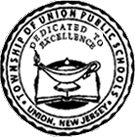 7th Grade Honors ScienceCurriculum Guide2014Curriculum Guide Approved Board MembersMr. Francis R. Perkins, PresidentMr. Richard J. Galante, Vice PresidentMr. David ArminioMs. Susana CooleyMr. Thomas LaydenMr. Vito NufrioMr. Guy FrancisMs. Lois JacksonMr. Angel SalcedoTOWNSHIP OF UNION PUBLIC SCHOOLSAdministrationActing Superintendent …………………………………………………………..……………………….….…Mr. Gregory TatumAssistant Superintendent ………………………………………………………………………………………….Dr. Noreen LishakDirector of Student Information/Technology ………………………………..………………………….………….Ms. Ann M. HartDirector of Athletics, Health, Physical Education and Nurses………………………………..……………………Ms. Linda IontaDEPARTMENT SUPERVISORSLanguage Arts/Social Studies K-8 ……..………………………………….…………………………………….. Mr. Robert GhirettiLanguage Arts/Social Studies 3-5 ……..………………………………….…………………………………….. Mr. Robert GhirettiLanguage Arts/Social Studies Pre-K-2…………………………………………………………………………Ms. Maureen CorbettMathematics/ Science 3-5 …………………………………………….………………………………………. Ms. Deborah FordMathematics/Science Pre-K-2……………………………………………………………………………………Ms. Terri MatthewsGuidance K-12/SAC …..………………………………………………………………………………….……….Ms. Nicole AhernLanguage /Library Services 6-12 ….………………………………….…………………………………….…Ms. Mary MalyskaMath 6-12…………………………………………………………………………………………………………..Mr. Jason Mauriello Science 6-12…….............…………………………………………………….………………………………….Ms. Maureen GuilfoyleSocial Studies/Business………………………………………………………………………………………..…….Ms. Libby Galante World Language/ESL/Career Education/G&T/Computer Technology…...……………………………….….Ms. Yvonne Lorenzo Art/Music …………………………………………………………………………………………………………..….Mr. Ronald RagoCurriculum CommitteeKristin LeamyAmanda MaxwellAcademic AreaScienceTable of ContentsTitle PageBoard MembersAdministrationDepartment SupervisorsCurriculum CommitteeTable of ContentDistrict Mission/Philosophy StatementDistrict GoalsCourse DescriptionRecommended TextsCourse ProficienciesCurriculum UnitsAppendix: New Jersey Core Curriculum Content StandardsMission StatementThe Township of Union Board of Education believes that every child is entitled to an education designed to meet his or her individual needs in an environment that is conducive to learning.  State standards, federal and state mandates, and local goals and objectives, along with community input, must be reviewed and evaluated on a regular basis to ensure that an atmosphere of learning is both encouraged and implemented. Furthermore, any disruption to or interference with a healthy and safe educational environment must be addressed, corrected, or when necessary, removed in order for the district to maintain the appropriate educational setting.Philosophy StatementThe Township of Union Public School District, as a societal agency, reflects democratic ideals and concepts through its educational practices. It is the belief of the Board of Education that a primary function of the Township of Union Public School System is to formulate a learning climate conducive to the needs of all students in general, providing therein for individual differences.  The school operates as a partner with the home and community.Statement of District Goals Develop reading, writing, speaking, listening, and mathematical skills.Develop a pride in work and a feeling of self-worth, self-reliance, and self discipline.Acquire and use the skills and habits involved in critical and constructive thinking.Develop a code of behavior based on moral and ethical principals.Work with others cooperatively.Acquire a knowledge and appreciation of the historical record of human achievement and failures and current societal issues.Acquire a knowledge and understanding of the physical and biological sciences.Participate effectively and efficiently in economic life and the development of skills to enter a specific field of work.Appreciate and understand literature, art, music, and other cultural activities.Develop an understanding of the historical and cultural heritage.Develop a concern for the proper use and/or preservation of natural resources.Develop basic skills in sports and other forms of recreation.Course DescriptionThe seventh grade Honors Science Curriculum is a continuum of the sixth grade course. Honor students will be expected to cover an extension and enrichment of the general seventh grade science concepts at a more in depth and accelerated pace. Students will also work more independently on projects and labs. All seventh grade honors students will be required to complete at home research projects.  The coursework is rigorous and incorporates high-level analytical reasoning, creative thinking and problem solving strategies. Emphasis is placed on deep understanding of important concepts and the development of essential skills. Students are encouraged to approach learning in a variety of ways in order to develop a strong foundation for academic and intellectual growth, achievement, and personal success. They are encouraged to self-assess and reflect on their learning and the learning process. Honors students are expected to meet or exceed high academic standards. Rigor is a critical component of academic excellence and is central to preparing students in middle school to succeed in advanced coursework in high school and in the global community. The seventh grade elaborates upon and deepens the concepts of the spiral of physical, life, and earth science.  This “spiral of knowledge” engenders the continuity of connections between and among the sciences aforementioned.The physical science strands focus upon the characterization of matter and energy in a variety of ways.  This leads to the life science concepts-how organisms use matter and energy to perform life functions and reproduce.  The earth science strand is the obvious segue.  Life on Earth is dependent upon the land, the atmosphere, the position of our planet in the solar system and the weather. Our final unit ties up the pieces in a tight package.  The biogeochemical cycles encompasses the knowledge learned in all of the proficiencies.The seventh grade science curriculum is just a link in the chain of knowledge that will allow our students to be empowered, life time learners.Recommended TextbooksMcGraw-Hill Integrated iScienceCourse ProficienciesPhysical Science	Students will be able to…Describe the parts of the atom, and explain how atoms of different elements differ.Classify matter based on both physical and chemical properties.Demonstrate that all substances undergo physical or chemical changes, which involve energy, to form new substances. Explain the Law of Conservation of Mass as it applies to these changes.Understand the characteristics and interactions (transfers and transformations) of various types of energy (potential, chemical, nuclear, kinetic, electric, mechanical, and thermal), as well as explain the Law of Conservation of EnergyDescribe how different types of forces affect objects (gravity, inertia, friction), as well as explain and describe motion (acceleration, speed, velocity)Analyze graphs that explain the motion of objects (Displacement-Time and Speed -Time)Life Science	Students will be able to…Understand living things are composed of cells that carry out the functions required for life Understand that all animals and most plants depend on both other organisms and their environment to meet their needsUnderstand that organisms reproduce, develop, and have predictable life cycles, and that organisms contain genetic information that influences their traits and they pass this on to their offspring during reproduction (codominance, sex-linked traits, human genetic disorders). Explain the advantages and disadvantages of both sexual and asexual reproductionEarth Science	Students will be able to…Describe and explain the cause of observable, predictable patterns of movement in the Sun-Earth-Moon system, which occur because of gravitational interaction and energy from the Sun.Understand that Earth’s components form systems (the atmosphere, the geosphere, the biosphere, the hydrosphere), and that these systems continually interact (through the rock cycle, the water cycle, the carbon cycle, and the phosphorus cycle).Explain how different fossils form, and are dated, as well as understand how the geological time scale splits Earth’s history into eonsThrough the study of plate tectonics, earthquakes, and volcanoes; explain that energy flow and movement of material from the Earth’s interior causes geological events on the Earth’s surfaceDescribe the properties of air. Name and describe the layers of the atmosphere, explain how energy is transferred within the atmosphere, and the importance of the atmosphere to life on Earth. Explain the cause of both local and global winds.Curriculum UnitsUnit 1: MatterUnit 2: EnergyUnit 3: Organization and Development of Living Things				Unit 4: Symbiotic InteractionsUnit 5: Heredity and ReproductionUnit 6: Objects in the UniverseUnit 7: History of the EarthUnit 8: Properties of Earth’s MaterialsUnit 9: TectonicsUnit 10: Energy in Earth SystemsUnit 11: Weather and ClimateUnit 12: Biogeochemical CyclesPacing Guide- CourseContent 													Number of Days		Unit 1: Matter													20Unit 2: Energy													20Unit 3: Organization and Development of Living Things							15			Unit 4: Symbiotic Interactions											5Unit 5: Heredity and Reproduction										20Unit 6: Objects in the Universe											20Unit 7: History of the Earth												15Unit 8: Properties of Earth’s Materials										10Unit 9: Tectonics													20Unit 10: Energy in Earth Systems											5Unit 11: Weather and Climate											15Unit 12: Biogeochemical Cycles											5Unit 1 Standard 5.1 Science Practices: Science is both a body of knowledge and an evidence-based, model-building enterprise that continually extends, refines, and revises knowledge. The four Science Practices strands encompass the knowledge and reasoning skills that students must acquire to be proficient in science.Strand A. Understand Scientific Explanations: Students understand core concepts and principles of science and use measurement and observation tools to assist in categorizing, representing, and interpreting the natural and designed world.Strand B. Generate Scientific Evidence Through Active Investigations: Students master the conceptual, mathematical, physical, and computational tools that need to be applied when constructing and evaluating claims. Strand C. Reflect on Scientific Knowledge: Scientific knowledge builds on itself over time.Strand D. Participate Productively in Science: The growth of scientific knowledge involves critique and communication, which are  social practices that are governed by a core set of values and norms.Standard 5.2 Physical Science: Physical science principles, including fundamental ideas about matter, energy and motion, are powerful conceptual tools for making sense of phenomena in physical, living and Earth systems science.Strand A Properties of Matter: All objects and substances in the natural world are composed of matter. Matter has two fundamental properties: matter takes up space and matter has inertia.Unit 1Standard 5.2 Physical Science: Physical science principles, including fundamental ideas about matter, energy and motion, are powerful conceptual tools for making sense of phenomena in physical, living and Earth systems science.Strand B Changes in Matter: Substances can undergo physical or chemical changes to form new substances. Each change involves energy.Unit 2Standard 5.2 Physical Science: Physical science principles, including fundamental ideas about matter, energy and motion, are powerful conceptual tools for making sense of phenomena in physical, living and Earth systems science.Strand C Forms of Energy: Knowing the characteristics of familiar forms of energy, including potential and kinetic energy, is useful in coming to the understanding that, for the most part, the natural world can be explained and is predictable.Unit 2Standard 5.2 Physical Science: Physical science principles, including fundamental ideas about matter, energy and motion, are powerful conceptual tools for making sense of phenomena in physical, living and Earth systems science.Strand E Forces and Motion: It takes energy to change the motion of objects. The energy change is understood in terms of forces.Unit 3Standard 5.3 Life Science: Life science principles are powerful conceptual tools for making sense of the complexity, diversity, and interconnectedness of life on Earth.  Order in natural systems arises in accordance with rules that govern the physical world, and the order of natural systems can be modeled and predicted through the use of mathematics.Strand A. Organization and Development:  Living organisms are composed of cellular units (structures) that carry out functions required for life.  Cellular units are composed of molecules, which also carry out biological functions.Unit 4Standard 5.3 Life Science: Life science principles are powerful conceptual tools for making sense of the complexity, diversity, and interconnectedness of life on Earth.  Order in natural systems arises in accordance with rules that govern the physical world, and the order of natural systems can be modeled and predicted through the use of mathematics.Strand C. Interdependence : All animals and most plants depend on both other organisms and their environment to meet their needs.Unit 5Standard 5.3 Life Science: Life science principles are powerful conceptual tools for making sense of the complexity, diversity, and interconnectedness of life on Earth.  Order in natural systems arises in accordance with rules that govern the physical world, and the order of natural systems can be modeled and predicted through the use of mathematics.Strand D. Heredity and Reproduction: Organisms reproduce, develop, and have predictable life cycles.  Organisms contain genetic information that influences their traits, and they pass this on to their offspring during reproduction.Unit 6Standard 5.4 Earth System Science:  The Earth operates as a set of complex and dynamic interconnected systems, and is a part of the all encompassing system of the Universe.Strand A. Objects in the Universe: Our Universe has been expanding and evolving for 13.7 billion years under the influence of gravitational and nuclear forces. As gravity governs its expansion, organizational patterns, and the movement of celestial bodies, nuclear forces within stars govern its evolution through the processes of stellar birth and death. These processes also governed the formation of our Solar System 4.6 billion years ago.Unit 7Standard 5.4 Earth System Science:  The Earth operates as a set of complex and dynamic interconnected systems, and is a part of the all encompassing system of the UniverseStrand B. History of Earth: From the time that the earth formed from a nebula 4.6 billion years ago, it has been evolving as a result of geologic, biological, physical and chemical processes.Unit 8Standard 5.4 Earth System Science:  The Earth operates as a set of complex and dynamic interconnected systems, and is a part of the all encompassing system of the UniverseStrand C. Properties of Earth Materials: The Earth’s composition is unique, related to the origin of our solar system, and provides us with the raw resources needed to sustain life.Unit 9Standard 5.4 Earth System Science:  The Earth operates as a set of complex and dynamic interconnected systems, and is a part of the all encompassing system of the UniverseStrand D. Tectonics: The theory of Plate Tectonics provides a framework for understanding the dynamic processes within and on the Earth.Unit 10Standard 5.4 Earth System Science:  The Earth operates as a set of complex and dynamic interconnected systems, and is a part of the all encompassing system of the UniverseStrand E.  Energy in Earth Systems: Internal and external sources of energy drive the Earth system.Unit 11Standard 5.4 Earth System Science:  The Earth operates as a set of complex and dynamic interconnected systems, and is a part of the all encompassing system of the UniverseStrand F.  Weather and Climate: Earth’s weather and climate system are the result of complex interactions between land, ocean, ice and atmosphere.Unit 12Standard 5.4 Earth System Science:  The Earth operates as a set of complex and dynamic interconnected systems, and is a part of the all encompassing system of the UniverseStrand G. Biogeochemical Cycles: The biogeochemical cycles in the Earth System include the flow of microscopic and macroscopic resources from one reservoir in hydrosphere, geosphere, atmosphere, or biosphere to another, are driven by the Earth's internal and external sources of energy, and are impacted by human activity.New Jersey Core Curriculum Content StandardsLocated on the NJ Department of Education websiteAcademic AreaScienceEssential QuestionsInstructional Objectives/ Skills and Benchmarks (CPIs)Activities AssessmentsHow do we build and refine models that describe and explain the natural and designed world?ContentCore scientific concepts and principles represent the conceptual basis for model-building and facilitate the generation of new and productive questions.CPI5.1.8.A.1Demonstrate understanding and use interrelationships among central scientific concepts to revise explanations and to consider alternative explanations.Learn fundamental concepts, principles, theories, and models.Then, build organized and meaningful conceptual structures that incorporate these concepts, principles and theories.Then, use these relationships to revise claims and to discuss alternative explanations. Resources Ready, Set, Science!pp. 17-36 Four Strands of Scientific Learningpp. 87-108 Making Thinking Visible: Talk and ArgumentTaking Science to Schoolpp. 36-45 Goals for Science Educationpp. 93-129 Knowledge and Understanding of the Natural WorldFormal Lab ReportDaily challengesFormatives quizzes (dipsticks)Exit cardsExit Dipstick QuizzesStudent driven presentationsAnalysis questionsConclusionsAnalytically designed posters with Science LiteracySummative testsExtended reading assignments and research-based writing assignments that connect and extend             the course curriculum            and connect varied              disciplines.Projects or performance tasks –such as oral presentations, debates, performances, displays, or publications –that demonstrate application of learning in one or more discipline areas to             relevant or real-world            situations and to             community concerns. Open-ended investigations in which the student selects the questions and designs the research. Writing assignments that use a variety of types such as descriptions, persuasion, and explanation. Extensive opportunities for problem-solving experiences through imagination, critical analysis, and applicationSee CAD for specific sample AssessmentNJDOEhttp://www.state.nj.us/education/educatorsContentResults of observation and measurement can be used to build conceptual-based models and to search for core explanationsCPI5.1.8.A.2Use mathematical, physical, and computational tools to build conceptual-based models and to pose theories.ContentPredictions and explanations are revised based on systematic observations, accurate measurements, and structured data/evidence.CPI5.1.8.A.3Use scientific principles and models to frame and synthesize scientific arguments and pose theoriesUse mathematical, physical, and computational tools to observe, measure, and explain natural phenomena.Develop evidence-based models to explain the relationships between fundamental concepts and principles.Construct and refine models and propose revised theories as new evidence becomes availableResources Ready, Set, Science!pp. 17-36 Four Strands of Scientific Learningpp. 109-119 Making Thinking Visible: Modeling and RepresentationEvaluate the strengths of arguments based on the evidence presented.Critique scientific arguments by considering the quality of the experimental design and data.Resources Ready, Set, Science!pp. 17-36 Four Strands of Scientific Learningpp. 109-119 Making Thinking Visible: Modeling and RepresentationTaking Science to Schoolpp. 36-45 Goals for Science Educationpp. 93- 129 Knowledge and Understanding of the Natural WorldEssential QuestionsInstructional Objectives/ Skills and Benchmarks (CPIs)Activities AssessmentsWhat constitutes useful scientific evidence?ContentEvidence is generated and evaluated as part of building and refining models and explanations.CPI5.1.8.B.1Design investigations and use scientific instrumentation to collect, analyze, and evaluate evidence as part of building and revising models and explanations.ContentMathematics and technology are used to gather, analyze, and communicate results.CPI5.1.8.B.2Gather, evaluate, and represent evidence using scientific tools, technologies, and computational strategies.ContentCarefully collected evidence is used to construct and defend arguments.CPI5.1.8.B.4Use quality controls to examine data sets and to examine evidence as a means of generating and reviewing explanations.Ask scientific questions and determine what data to collect or measure in order to answer the questions.Develop strategies for accurately measuring and collecting data.Organize the data logically so that it may be used to answer questions or validate predictions.Resources Ready, Set, Science!pp. 17-36 Four Strands of Scientific Learningpp. 109-119 Making Thinking Visible: Modeling and Representation Taking Science to Schoolpp. 36-45 Goals for Science Educationpp. 129–160 Generating and Evaluating Scientific Evidence and ExplanationsUse scientific tools with accuracy and confidence.Use mathematics in the collection, organization and analysis of data.Use tools of data analysis to organize and represent data.Resources Ready, Set, Science!pp. 17-36 Four Strands of Scientific Learningpp. 127-148 Learning From Science InvestigationsTaking Science to Schoolpp. 36-45 Goals for Science Educationpp. 129–160 Generating and Evaluating Scientific Evidence and ExplanationsEvaluate the quality of the available data. Justify claims with connections to other fundamental concepts and principles. Use evidence and data to support both a claim and the reasoning behind a scientific argument.Resources Ready, Set, Science!pp. 17-36 Four Strands of Scientific Learningpp. 109-119 Making Thinking Visible: Modeling and Representation Taking Science to Schoolpp. 36-45 Goals for Science Educationpp. 129–160 Generating and Evaluating Scientific Evidence 	and ExplanationsFormal Lab ReportDaily challengesFormatives quizzes (dipsticks)Exit cardsExit Dipstick QuizzesStudent driven presentationsAnalysis questionsConclusionsAnalytically designed posters with Science LiteracySummative testsExtended reading assignments and research-based writing assignments that connect and extend             the course curriculum            and connect varied              disciplines.Projects or performance tasks –such as oral presentations, debates, performances, displays, or publications –that demonstrate application of learning in one or more discipline areas to          relevant or real-world            situations and to             community concerns. Open-ended investigations in which the student selects the questions and designs the research. Writing assignments that use a variety of types such as descriptions, persuasion, and explanation. Extensive opportunities for problem-solving experiences through imagination, critical analysis, and applicationSee CAD for specific sample AssessmentNJDOEhttp://www.state.nj.us/education/educatorsEssential QuestionsInstructional Objectives/ Skills and Benchmarks (CPIs)Activities AssessmentsHow is scientific knowledge constructed?ContentScientific models and understandings of fundamental concepts and principles are refined as new evidence is considered. CPI5.1.8.C.1Monitor one’s own thinking as understandings of scientific concepts are refined.ContentPredictions and explanations are revised to account more completely for available evidence.CPI5.1.8.C.2Revise predictions or explanations on the basis of discovering new evidence, learning new information, or using models.ContentScience is a practice in which an established body of knowledge is continually revised, refined, and extended.CPI5.1.8.C.3Generate new and productive questions to evaluate and refine core explanations.Monitor and reflect on their ideas as those ideas change over time.Extend investigations beyond inquiry and practice modeling, organizing observations, and historical reconstructions.Search for core explanations and connections between fundamental concepts and principles as they develop their understandings.Resources Ready, Set, Science!pp. 17-36 Four Strands of Scientific Learningpp. 109-119 Making Thinking Visible: Modeling and Representation Taking Science to Schoolpp. 36-45 Goals for Science Educationpp. 168-182 Understanding How Scientific Knowledge is ConstructedEngage in evidence-based arguments as they explore and refine predictions or explanations.Explore the reasoning for multiple interpretations for the same phenomenon.Justify, citing evidence and reasoning, the revision of explanations or predictions.Resources Ready, Set, Science!pp. 17-36 Four Strands of Scientific Learningpp. 109-119 Making Thinking Visible: Modeling and Representation Taking Science to Schoolpp. 36-45 Goals for Science Educationpp. 168–182 Understanding How Scientific Knowledge is ConstructedCollaborate with peers to generate new questions and investigations to explore cause-and-effect relationships.Create multiple representations of the results of an investigation.Move confidently between multiple forms of representations (e.g., graph, chart, data table).Resources Ready, Set, Science!pp. 17-36 Four Strands of Scientific Learningpp. 109-119 Making Thinking Visible: Modeling and Representation Taking Science to Schoolpp. 36-45 Goals for Science Educationpp. 168–182 Understanding How Scientific Knowledge is ConstructedFormal Lab ReportDaily challengesFormatives quizzes (dipsticks)Exit cardsExit Dipstick QuizzesStudent driven presentationsAnalysis questionsConclusionsAnalytically designed posters with Science LiteracySummative testsExtended reading assignments and research-based writing assignments that connect and extend             the course curriculum            and connect varied              disciplines.Projects or performance tasks –such as oral presentations, debates, performances, displays, or publications –that demonstrate application of learning in one or more discipline areas to             relevant or real-world            situations and to             community concerns. Open-ended investigations in which the student selects the questions and designs the research. Writing assignments that use a variety of types such as descriptions, persuasion, and explanation. Extensive opportunities for problem-solving experiences through imagination, critical analysis, and applicationSee CAD for specific sample AssessmentNJDOEhttp://www.state.nj.us/education/educatorsEssential QuestionsInstructional Objectives/ Skills and Benchmarks (CPIs)Activities AssessmentsHow does scientific knowledge benefit, deepen, and broaden from scientists sharing and debating ideas and information with peers?ContentScience involves practicing productive social interactions with peers, such as partner talk, whole-group discussions, and small-group work. CPI5.1.8.D.1Engage in multiple forms of discussion in order to process, make sense of, and learn from others’ ideas, observations, and experiences.ContentIn order to determine which arguments and explanations are most persuasive, communities of learners work collaboratively to pose, refine, and evaluate questions, investigations, models, and theories (e.g., argumentation, representation, visualization, etc.).CPI5.1.8.D.2Engage in productive scientific discussion practices during conversations with peers, both face-to-face and virtually, in the context of scientific investigations and model-building.ContentInstruments of measurement can be used to safely gather accurate information for making scientific comparisons of objects and events.CPI5.1.8.D.3Demonstrate how to safely use tools, instruments, and supplies.ContentOrganisms are treated humanely, responsibly, and ethically. CPI5.1.8.D.4Handle and treat organisms humanely, responsibly, and ethically.Engage in productive conversations with their peers.Use partner talk, whole-group discussions, and small group work in order to learn from other other’s ideas- through STEAM activitiesEngage in multiple modes of communication such as speech, print, and electronic.Resources Ready, Set, Science!pp. 17-36 Four Strands of Scientific Learningpp. 109-119 Making Thinking Visible: Modeling and Representation Taking Science to Schoolpp. 36-45 Goals for Science Educationpp. 186–203 Participation in Scientific Practices and DiscoursePose, refine, and evaluate questions, investigations, models, and theories collaboratively (e.g., argumentation, representation, visualization, etc.).Engage in evidence-based scientific arguments.Persuade peers of the validity of one’s own ideas and the ideas of others.Resources Ready, Set, Science!pp. 17-36 Four Strands of Scientific Learningpp. 109-119 Making Thinking Visible: Modeling and Representation Taking Science to Schoolpp. 36-45 Goals for Science Educationpp. 186–203 Participation in Scientific Practices and DiscourseDemonstrate understanding of safe and accurate measurement in the context of an investigation.Take proactive measures to insure their personal safety and the safety of their peers.Demonstrate an individual sense of responsibility and good habits for safety.Resources Ready, Set, Science!pp. 17-36 Four Strands of Scientific Learningpp. 109-119 Making Thinking Visible: Modeling and Representation Taking Science to Schoolpp. 36-45 Goals for Science Educationpp. 186–203 Participation in Scientific Practices and DiscourseInvestigate potential health hazards such as E Coli, dander, or other allergens prior to bringing them into the classroom. Demonstrate knowledge about the care of organisms so that both students and specimens stay safe and healthy during all activities.Follow local, state, and national laws, policies, and regulations when live organisms are included in classroom activities.Engage in research and discussions about the ethical questions regarding the use of organisms in instruction.Resources Ready, Set, Science!pp. 17-36 Four Strands of Scientific Learningpp. 109-119 Making Thinking Visible: Modeling and Representation Science Curriculum Studyp. 179 Academically Productive Talkpp. 186–203 Participation in Scientific Practices and DiscourseScience Class, NSTA, 2003 accessed at: http://science.nsta.org/enewsletter/2003-06/member_elementary.htmFormal Lab ReportDaily challengesFormatives quizzes (dipsticks)Exit cardsExit Dipstick QuizzesStudent driven presentationsAnalysis questionsConclusionsAnalytically designed posters with Science LiteracySummative testsExtended reading assignments and research-based writing assignments that connect and extend             the course curriculum            and connect varied              disciplines.Projects or performance tasks –such as oral presentations, debates, performances, displays, or publications –that demonstrate application of learning in one or more discipline areas to             relevant or real-world            situations and to             community concerns. Open-ended investigations in which the student selects the questions and designs the research. Writing assignments that use a variety of types such as descriptions, persuasion, and explanation. Extensive opportunities for problem-solving experiences through imagination, critical analysis, and applicationSee CAD for specific sample AssessmentNJDOEhttp://www.state.nj.us/education/educatorsEssential QuestionsInstructional Objectives/ Skills and Benchmarks (CPIs)Activities AssessmentsHow can we explain how materials react when we do things to them?ContentAll matter is made of atoms. Matter made of only one type of atom is called an element.CPI5.2.8.A.1 – Explain that all matter is made of atoms, and give examples of common elementsContentAll substances are composed of one or more of approximately 100 elements.CPI5.2.8.A.2 – Analyze and explain the implications of the statement “all substances are composed of elements”ContentAcids are a class of compounds that exhibit common chemical properties, including a sour taste, characteristic color changes with litmus and other acid/base indicators, and the tendency to react with bases to produce a salt and water.CPI5.2.8.A.7 – Determine the relative acidity and reactivity of common acids, such as vinegar or cream of tartar, through a variety of student-designed activitiesPredict the elements that will result from electrolysis of water based on the molecular formula for water and revise claims as appropriate based on the evidence derived.Collaborate with peers to develop strategies for describing the types of atoms and their numbers in an element or compound. Collaborate with peers to develop techniques for determining the elements that make common things (e.g., sugar (C6H12O6), salt (NaCl), water (H2O), etc).  Investigate the properties of common acids and bases used in cooking (e.g., vinegar, baking soda, and cream of tartar). Determine the relative strength of the acids and bases and then explain how those properties determine their inclusion in a recipe. Diagram – Illustrate & Analyze: Students will draw and analyze atomic diagramsLab Activity: Students will complete a lab about acids and bases, comparing their characteristicsStations: Students will complete a station activity comparing and contrasting mixtures and compounds.Graphic Organizer: Students will complete a graphic organizer about the periodic table.Research:Students will select an element from the periodic table and research how it was discovered, who discovered it, where it can be found and uses in both nature and society.Resources Inquiry in Action: Investigating Matter through Inquiry, 3rd edition.  Permission is granted in advance for reproduction for classroom use. Please include “Reprinted with permission from Inquiry in Action, Third Edition, Copyright © 2007, American Chemical Society.”National Science Digital Library, Science Digital Literacy Maps The Physical Setting: Atoms and Moleculeshttp://strandmaps.nsdl.org/ ?id=SMS-MAP-1325National Science Digital Library, Science Refreshershttp://nsdl.org/refreshers/ science/Science Curriculum Topic Study: Particulate Nature of Matter (Atoms and Molecules) p. 169Summative TestConclusionLab ReportPerformance AssessmentQuizExtended reading assignments and research-based writing assignments that connect and extend             the course curriculum            and connect varied              disciplines.Projects or performance tasks –such as oral presentations, debates, performances, displays, or publications –that demonstrate application of learning in one or more discipline areas to             relevant or real-world            situations and to             community concerns. Open-ended investigations in which the student selects the questions and designs the research. Writing assignments that use a variety of types such as descriptions, persuasion, and explanation. Extensive opportunities for problem-solving experiences through imagination, critical analysis, and applicationInformation can be found on the NJDOE site: http://www.state.nj.us/education/cccs/cad/5/Essential QuestionsInstructional Objectives/ Skills and Benchmarks (CPIs)Activities AssessmentsHow does conservation of mass apply to the interaction of materials in a closed system?ContentWhen substances undergo chemical change, the number and kinds of atoms in the reactants are the same as the number and kinds of atoms in the products. The mass of the reactants is the same as the mass of the products.CPI5.2.8.B.1 – Explain, using an understanding of the concept of chemical change, why the mass of reactants and the mass of products remain constant.Predict, sharing their reasoning, the result of combining iron or steel wool and water (forms rust). Explain the formation of rust using conceptual understanding of conservation of massDesign and carry out an investigation to show that mass is conserved when substances undergo phase change. Engage in evidence-based arguments as they explore and refine their explanations for their data. Design and carry out an investigation involving a chemical change (e.g., Alka Seltzer and water). Compare the mass of the reactants with the mass of the products.  Use data derived from the investigation to confirm or reject the principle of conservation of mass. Lab Activity: Students will complete a chemical reaction and analyze what happens to the reactants during the reaction.SmartBoard: Students will use the SmartBoard to demonstrate what happens during a chemical reaction to the reactants and products.Graphic Organizer: Students will complete notes/graphic organizer/guided reading discussing conservation of mass.Lab Activity:Students will be given unknown substances and must apply their knowledge of physical and chemical properties to determine the identity of the substancesReal World Application:Students will hypothesize why having knowledge of physical and chemical properties of substances can be beneficial in the real world. For example: knowing why certain chemicals shouldn’t be combined, why is copper the best metal to use for wiring?Resources Inquiry in Action: Investigating Matter through Inquiry, 3rd edition.  Permission is granted in advance for reproduction for classroom use. Please include “Reprinted with permission from Inquiry in Action, Third Edition, Copyright © 2007, American Chemical Society.”National Science Digital Library, Science Digital Literacy Maps The Physical Setting: Atoms and Moleculeshttp://strandmaps.nsdl.org/ ?id=SMS-MAP-1325National Science Digital Library, Science Refreshershttp://nsdl.org/refreshers/ science/Science Curriculum Topic Study: Conservation of Matter p. 163Critical Thinking QuestionsConclusionDipstick QuizPerformance AssessmentsExtended reading assignments and research-based writing assignments that connect and extend             the course curriculum            and connect varied              disciplines.Projects or performance tasks –such as oral presentations, debates, performances, displays, or publications –that demonstrate application of learning in one or more discipline areas to             relevant or real-world            situations and to             community concerns. Open-ended investigations in which the student selects the questions and designs the research. Writing assignments that use a variety of types such as descriptions, persuasion, and explanation. Extensive opportunities for problem-solving experiences through imagination, critical analysis, and applicationInformation can be found on the NJDOE site: http://www.state.nj.us/education/cccs/cad/5/Essential QuestionsInstructional Objectives/ Skills and Benchmarks (CPIs)Activities AssessmentsHow do we know that things have energy?ContentA tiny fraction of the light energy from the Sun reaches Earth. Light energy from the Sun is Earth’s primary source of energy, heating Earth surfaces and providing the energy that results in wind, ocean currents, and stormsCPI5.2.8.C.1 – Structure evidence to explain the relatively high frequency of tornadoes in “Tornado Alley”ContentEnergy is transferred from place to place. Light energy can be thought of as traveling in rays. Thermal energy travels via conduction and convection.CPI5.2.8.C.2 – Model and explain current technologies used to capture solar energy for the purposes of converting it to electrical energyExplore digital simulations to examine the cause and effect relationship between thermal energy from the sun and global ocean circulation patterns. Construct a written or oral explanation for the phenomenon. Use data and computational tools to construct explanations for the observation that it always seems hotter in the city than in the suburbs during the summer. Organize multiple data sets to engage in evidence-based arguments to explain the relatively high frequency of tornadoes in “Tornado Alley.” Identify all the energy forms and energy transformations in a Rube Goldberg machine or pinball machine.  Share with class and explain reasoning. **Extension: Students will build their own Rube Goldberg machine that will include at least 3 different energy transformations and present it to the class via video, demonstration, or detailed poster.In text or drawings, explain the mechanisms by which radiation, conduction, and convection could be used to heat and cook food – or given different cooking appliances (convection oven, heat lamp, open flame, stove top), identify which mechanism is utilized to cook the food. Explore and explain how solar energy is being harnessed to provide easier, more environmentally friendly, access to basic needs in developing regions around the world (e.g., solar ovens, solar water purification systems, solar water pumps).Diagram/Analyze: Students will diagram and analyze how the Sun’s energy reaches the Earth and how that energy is transferred.Demonstration: Students will use everyday objects to demonstrate conduction, convection and radiation, such as hot plates, boiling water, lava lamps, etc.Map Activity: Students will map Tornado Alley and discuss what weather phenomena cause it to be a hot spot for tornadoes.Graphic Organizers: Students will complete notes/graphic organizers/guided reading about conduction, convection and radiation.Resources Inquiry in Action: Investigating Matter through Inquiry, 3rd edition.  Permission is granted in advance for reproduction for classroom use. Please include “Reprinted with permission from Inquiry in Action, Third Edition, Copyright © 2007, American Chemical Society.”National Science Digital Library, Science Digital Literacy Maps The Physical Setting: Atoms and Moleculeshttp://strandmaps.nsdl.org/ ?id=SMS-MAP-1325National Science Digital Library, Science Refreshershttp://nsdl.org/refreshers/ science/Science Curriculum Topic Study: Energy Transformation p. 213Solar Weather and Climate p. 191Summative TestCritical Thinking QuestionsPresentationExit CardsExtended reading assignments and research-based writing assignments that connect and extend             the course curriculum            and connect varied              disciplines.Projects or performance tasks –such as oral presentations, debates, performances, displays, or publications –that demonstrate application of learning in one or more discipline areas to             relevant or real-world            situations and to             community concerns. Open-ended investigations in which the student selects the questions and designs the research. Writing assignments that use a variety of types such as descriptions, persuasion, and explanation. Extensive opportunities for problem-solving experiences through imagination, critical analysis, and applicationInformation can be found on the NJDOE site: http://www.state.nj.us/education/cccs/cad/5/Essential QuestionsInstructional Objectives/ Skills and Benchmarks (CPIs)Activities AssessmentsHow can energy be transferred from one material to another?What happens to a material when energy is transferred to it?ContentAn object is in motion when its position is changing. The speed of an object is defined by how far it travels divided by the amount of time it took to travel that far,CPI5.2.8.E.1 – Calculate the speed of an object when given distance and timeMake measurements and use graphing software to create graphs that support a written description of an object's motion to include position and speed as a function of time. Make measurements and use graphing software to display a position-time graph for a moving object. Use probeware to measure the speed of a moving object and display it using graphing software. Stations: Students will solve speed problems.**Extension: Students will also solve for distance and time by rearranging the speed formula.Lab Activity: Students will create a lab that finds the distance and time an object travels, and then will use that information to find speed.Graphing: Students will create graphs comparing the speed of objects.Extended Constructed Response:How can a police officer determine how fast a car was traveling without the use of radar gun?Resources Inquiry in Action: Investigating Matter through Inquiry, 3rd edition.  Permission is granted in advance for reproduction for classroom use. Please include “Reprinted with permission from Inquiry in Action, Third Edition, Copyright © 2007, American Chemical Society.”National Science Digital Library, Science Digital Literacy Maps The Physical Setting: Atoms and Moleculeshttp://strandmaps.nsdl.org/ ?id=SMS-MAP-1325National Science Digital Library, Science Refreshershttp://nsdl.org/refreshers/ science/Science Curriculum Topic Study: Work, Power, and Machines p. 227ConclusionCritical Thinking QuestionsQuizPerformance AssessmentExtended reading assignments and research-based writing assignments that connect and extend             the course curriculum            and connect varied              disciplines.Projects or performance tasks –such as oral presentations, debates, performances, displays, or publications –that demonstrate application of learning in one or more discipline areas to             relevant or real-world            situations and to             community concerns. Open-ended investigations in which the student selects the questions and designs the research. Writing assignments that use a variety of types such as descriptions, persuasion, and explanation. Extensive opportunities for problem-solving experiences through imagination, critical analysis, and applicationInformation can be found on the NJDOE site: http://www.state.nj.us/education/cccs/cad/5/Essential QuestionsInstructional Objectives/ Skills and Benchmarks (CPIs)Activities AssessmentsWhat do all living things have in common?ContentAll organisms are composed of cells.In multicellular organisms, specialized cells perform specialized functions.Tissues, organs, and organ systems are composed of cells and function to serve the needs for food, air, and waste removal.CPI5.3.8.A.1 – Compare the benefits and limitations of existing as a single or multicellular organism.ContentDuring the early development of an organism, cells differentiate and multiply to form the many specialized cells, tissues, and organs that compose the final organism.Tissues grow through cell division.CPI5.3.8.A.2 – Relate the structures of cells, tissues, organs, and systems to their functions in supporting life.Compare live or digital video images of a variety of single-celled organisms to multicellular organisms. Consider factors such as behavior, growth, development, movement, etc. to describe the differences.Explain the division of labor among the levels of the hierarchy in multicellular organisms that allow these organisms to carry out necessary life processes, and how that may differ from single-celled organismsCompare prepared slides or digital images of a variety of cells from human body systems (nervous, digestive, cardiac, circulatory etc.). Consider how the shape and structure of each cell type is related to the function of the cell. Describe the differences with respect to cell functioning.Diagram/illustrate the stages of mitosisExtended Constructed Response:Students will explain why the cells/tissues/components of various body systems have different shapes and whyResources Teachers’ Domain provides lesson plans and other multimedia resources (video clips and simulations) that support this CPI.http://www.teachersdomain.org/resource/tdc02.sci.life.stru.singlecell/http://www.teachersdomain.org/resource/lsps07.sci.life.stru.celldivision/http://www.teachersdomain.org/resource/tdc02.sci.life.stru.singlecell/http://www.teachersdomain.org/resource/tdc02.sci.life.stru.different/Do nowsFormative quizzes (dipsticks)Exit cardsAnalysis questionsConclusionsSummative TestExtended reading assignments and research-based writing assignments that connect and extend             the course curriculum            and connect varied              disciplines.Projects or performance tasks –such as oral presentations, debates, performances, displays, or publications –that demonstrate application of learning in one or more discipline areas to             relevant or real-world            situations and to             community concerns. Open-ended investigations in which the student selects the questions and designs the research. Writing assignments that use a variety of types such as descriptions, persuasion, and explanation. Extensive opportunities for problem-solving experiences through imagination, critical analysis, and applicationFor specific sample assessments:Information can be found on the NJDOE site: http://www.state.nj.us/ education/cccs/cad/5/Essential QuestionsInstructional Objectives/ Skills and Benchmarks (CPIs)Activities AssessmentsIn what ways do other organisms interact within ecosystems?ContentSymbiotic interactions among organisms of different species can be classified as:Producer/ConsumerPredator/PreyParasite/HostScavenger/PreyDecomposer/PreyCPI5.3.8.C.1 – Model the effect of positive and negative changes in population’s size on a symbiotic pairing.Illustrate patterns of how populations in a given area depend on each other for their basic needs.Explain how energy resources of a community are shared through the interactions of producers, consumers, and decomposers.Diagram the systems, order and organizations within and between populations. Understand and use interrelationships between systems and equilibrium to explain the idea that each organism fills a specific role or niche in its community.Extended Constructed Response/Research: Students will explain how humans can disrupt an ecosystem of their choosing and the impact that it will have on energy flow in that ecosystem. Example: deforestation, hunting, and pollutionResources Annenberg Media’s Teachers’ Resources offer short video courses covering essential science content for teachers. http://www.learner.org/resources/series179.htmlNational Invasive Species Information Center (NISIC) provides data and information regarding invasive species, including covering Federal, State, local, and international sources.  This site supports the performance assessment associated with the CPI.http://www.invasivespeciesinfo.gov/Do nowsFormative quizzes (dipsticks)Exit cardsAnalysis questionsConclusionsSummative TestExtended reading assignments and research-based writing assignments that connect and extend             the course curriculum            and connect varied              disciplines.Projects or performance tasks –such as oral presentations, debates, performances, displays, or publications –that demonstrate application of learning in one or more discipline areas to         relevant or real-world situations and to      community concerns. Open-ended investigations in which the student selects the questions and designs the research. Writing assignments that use a variety of types such as descriptions, persuasion, and explanation. Extensive opportunities for problem-solving experiences through imagination, critical analysis, and applicationFor specific sample assessments:Information can be found on the NJDOE site: http://www.state.nj.us/education/cccs/cad/5/Essential QuestionsInstructional Objectives/ Skills and Benchmarks (CPIs)Activities AssessmentsHow do organisms change as they go through their life cycle? ContentSome organisms reproduce asexually.  In these organisms, all genetic information comes from a single parent.  Some organisms reproduce sexually through which half of the genetic information comes from each parent. CPI5.3.8.D.1 – Defend the concept that through reproduction, genetic traits are passed from one generation to the next using evidence collected from observations of inherited traits.ContentThe unique combination of genetic material from each parent in sexually reproducing organisms results in the potential for variation.CPI5.3.8.D.2 – Explain the source of variations among siblings.ContentCharacteristics of organisms are influenced by heredity and/or their environment.CPI5.3.8.D.3 – Describe the environmental conditions or factors that may lead to a change in a cell’s genetic information or to an organism’s development and how these changes are passed on.Work in groups to conduct experimental crosses using fruit flies. Record the specific traits that appear in each generation (eye color, body color, wing type, etc) to determine the patterns of inheritance between generations.Record the specific traits that appear in each generation (eye color, body color, wing type, etc) to determine the degree of variation between siblings of the same generation. Explain how this variation occurs, justifying their claim using evidence. Alter one environmental factor (temperature, light, etc.), then collect and analyze data. Record the specific traits that appear in each generation (eye color, body color, wing type, etc) to determine if the offsprings’ traits are altered in any way by the changed environmental factor, as compared to a control situation.Diagram/illustrate meiosisComplete and analyze Punnett squaresEnrichment Activity:Students will construct and analyze pedigree charts to predict and determine which traits are passed from parent to offspring.Resources Annenberg Media’s Teachers’ Resources offer short video courses covering essential science content for K-6 teachers. http://www.learner.org/resources/series179.htmlPearson’s LabBench program offers an interactive site that allows students to explore the content associated with this CPI.http://www.phschool.com/science/biology_place/labbench/lab7/intro.htmlDo nowsFormative quizzes (dipsticks)Exit cardsAnalysis questionsConclusionsSummative TestExtended reading assignments and research-based writing assignments that connect and extend             the course            curriculum            and connect           varied              disciplines.Projects or performance tasks –such as oral presentations, debates, performances, displays, or publications –that demonstrate application of learning in one or more discipline areas to             relevant or real-             world            situations and to             community           concerns. Open-ended investigations in which the student selects the questions and designs the research. Writing assignments that use a variety of types such as descriptions, persuasion, and explanation. Extensive opportunities for problem-solving experiences through imagination, critical analysis, and applicationFor specific sample assessments:Information can be found on the NJDOE site: http://www.state.nj.us/ education/cccs/cad/5/Essential QuestionsInstructional Objectives/ Skills and Benchmarks (CPIs)Activities AssessmentsWhat predictable, observable patterns occur as a result of the interaction between the Earth, Moon, and Sun?What causes these patterns?ContentThe relative positions and motions of the Sun, Earth, and Moon result in the phases of the moon, eclipses, and the daily and monthly cycle of tides.CPI5.4.8.A.1  Analyze moon phase, eclipse and tidal data to construct models that explain how the relative positions and motions of the Sun, Earth, and Moon cause these three phenomena.ContentThe regular and predictable motion of objects in the solar system (Kepler’s Laws) is explained by gravitational forces.  CPI5.4.8.A.4Analyze data regarding the motion of comets, planets and moons to find general patterns of orbital motion.Create their own diagrams to illustrate explanations for tidal anomalies. See NOVA on Teachers Domain: Tidal Curiosities at:  http://www.teachersdomain.org/resource/phy03.sci.phys. matter.curiosities   Engage in Catch A Wave, an educational project for students that uses online real time data, to guide student discovery of the causes and effects of ocean waves and tides. See Catch A Wave at: http://www.ciese.org/           curriculum/ tideproj/           index.shtmlParticipate in a kinesthetic classroom activity designed to help better understand moon phases and eclipses. See NASA Educator’s   Guide to Moon Phases at: http://www.solarviews.com/ eng/edu/moonphas.htmHave students act out the parts of the solar and lunar eclipses so that they are able to see the position of each part.Generate scale models of the Earth, Moon and Sun both in size and distances, when given data tables.Model how moon phases, eclipses, and tides occur while using materials such as lamps and Styrofoam spheres to effectively show the relationships among the 3 bodiesCreate an orrery model of the Solar System that illustrates the relative motions and positions of bodies in the Solar System. Works together as a class to create a human-powered orrery to model the movements of the four inner planets.  Assist in setting up this moving model of the Solar System and take turns playing the roles of Mercury, Venus, Earth, and Mars.  See NASA’s Planetary Motions. A classroom activity centered around a Human Orrery: http://kepler.nasa.gov/ed/pdf/ HumanOrrery.pdfObserve the orrery in motion, and then form conclusions about the orbital periods of the inner planets. Afterwards, predict as a class, the orbital periods of the outer planets using the mapped scale model.  Investigate and debate how Galileo's observations of the phases of Venus persuade him of the true nature of the solar system.  Enrichment:Students will calculate the force of gravity the different planets in our solar system and explain why there is a difference.Resources National Science Digital Library, Science Digital Literacy Maps Historical Perspectives: Copernican Revolutionhttp://strandmaps.nsdl.org/                     ?id=SMS-MAP-2312NSDL Collection K-12 Short Cuts: Middle Schoolhttp://nsdl.org/resources_for/ k12_teachers/middle-school.phpScience Curriculum Topic Study: 
Motion of Planets, Moons, and Stars, p.197Lab journals/student notebookHomeworkLab ReportPerformance AssessmentsQuizzesSummative TestExtended reading assignments and research-based writing assignments that connect and extend             the course curriculum            and connect varied              disciplines.Projects or performance tasks –such as oral presentations, debates, performances, displays, or publications –that demonstrate application of learning in one or more discipline areas to             relevant or real-world            situations and to             community concerns. Open-ended investigations in which the student selects the questions and designs the research. Writing assignments that use a variety of types such as descriptions, persuasion, and explanation. Extensive opportunities for problem-solving experiences through imagination, critical analysis, and applicationInformation can be found on the NJDOE site: http://www.state.                             nj.us/ education/cccs/cad/5/Essential QuestionsInstructional Objectives/ Skills and Benchmarks (CPIs)Activities AssessmentsHow do geologic events occurring today provide insight Earth’s past?ContentToday’s planet is very different than early Earth. Evidence for one-celled forms of life, bacteria, extends back more than 3.5 billion years.CPI5.4.8.B.1Correlate the evolution of organisms and the environmental conditions on Earth as they changed throughout geologic timeContentFossils provide evidence of how life and environmental conditions have changed.CPI5.4.8.B.2Evaluate the appropriateness of increasing the human population in a region (e.g., barrier islands, pacific northwest, Midwest United States) based on the region’s history of catastrophic events such as volcanic eruptions, earthquakes, and floods.Use the Deep Time interactive timeline to find out: When fish, reptiles, birds, mammals, and humans appeared in geologic time.What geological changes were occurring at the time of their appearance. How has the complexity of life changed over time.See: Teachers Domain: Deep Time at http://www.teachersdomain.org/resource/ tdc02.sci.ess.earthsys.deeptime/Observe fossil evidence of bacteria as it existed over geologic time and compare it to bacteria as it exists today.Investigate and explain the mechanisms for how changes in Earth’s atmosphere affected the kinds and distribution of life forms. See Teachers Domain, Life before Oxygen at: http://www.teachersdomain.org/resource/ tdc02.sci.ess.earthsys.stetteroxy/Research/Extended Constructed Response:Students will select a period of their choosing from the Geologic Time Scale and describe the events that occurred that designated its beginning and end, as well as what species roamed the Earth and the conditions that existed at that time. Explore and explain why the Grand Canyon is such a valuable site for geologists studying the history of the changing Earth. See NOVA on Teachers Domain, The Grand Canyon: Evidence of Earth’s Past at: http://www.teachersdomain.org/ resource/ess05.sci.ess.earthsys.nautiloid/Create a geologic time wheel that spans from 3.5 billion years ago to present day.Create a scale model of geologic time with significant known geologic events plotted along the timeline.Identify the eras and periods of geologic time, and the rock and fossil evidence that support the transition from one time period to the next.Observe fossil evidence of bacteria as it existed over geologic time and compare it to bacteria as it exists today.Sequence fossil remains based on the time periods in which they existed, and describe changes in sophistication of these organisms over geologic time.Resources National Science Digital Library, Science Digital Literacy Maps The Living Environment: Biological Evolutionhttp://strandmaps.nsdl.org/ ?id=SMS-MAP-1430Historical perspectives: Moving the Continentshttp://strandmaps.nsdl.org/ ?id=SMS-MAP-2355NSDL Collection K-12 Short Cuts: Middle Schoolhttp://nsdl.org/resources_for/ k12_teachers/middle-school.phpScience Curriculum Topic Study:  
Earth History, p.176Lab journals/student notebookHomeworkLab ReportPerformance AssessmentsQuizzesSummative TestExtended reading assignments and research-based writing assignments that connect and extend        the course curriculum       and connect varied            disciplines.Projects or performance tasks –such as oral presentations, debates, performances, displays, or publications –that demonstrate application of learning in one or more discipline areas to        relevant or real-world            situations and to             community concerns. Open-ended investigations in which the student selects the questions and designs the research. Writing assignments that use a variety of types such as descriptions, persuasion, and explanation. Extensive opportunities for problem-solving experiences through imagination, critical analysis, and applicationInformation can be found on the NJDOE site: http://www.state.nj.us/ education/cccs/cad/5/Essential QuestionsInstructional Objectives/ Skills and Benchmarks (CPIs)Activities AssessmentsHow do changes in one part of an Earth system affect other parts of the system?ContentSoil consists of weathered rocks and decomposed organic material from dead plants, animals, and bacteria. Soils are often found in layers, each having a different chemical composition and texture.The atmosphere has a different physical and chemical composition at different elevations.CPI5.4.8.C.3Model the vertical structure of the atmosphere using information from active and passive remote sensing tools (e.g., satellites, balloons, and/or ground based sensors) in the analysis.Identify the gases in the atmosphere, and explain why there is variation in some of the gases (water vapor, carbon dioxide) at different locations around the globe and at different altitudes.Relate the location and construction of active and passive remote sensing satellites to the data collected.Apply the data collected by satellites to create a scale model of the vertical (physical and chemical) structure of the Earth’s atmosphere that describes how the chemical and physical properties of each layer affect the existence of life on Earth.Enrichment:Students will explain how various events (volcanic eruption, pollution, etc.) can cause changes in one Earth system but impact others.Resources National Science Digital Library, Science Digital Literacy Maps The Physical Setting: Weather and Climatehttp://strandmaps.nsdl.org/?id=SMS-MAP-1698NSDL Collection K-12 Short Cuts: Middle Schoolhttp://nsdl.org/resources_for /k12_teachers/middle-school.phpScience Curriculum Topic Study 
Air and Atmosphere, p.175Lab journals/student notebookHomeworkLab ReportPerformance AssessmentsQuizzesSummative TestExtended reading assignments and research-based writing assignments that connect and extend        the course curriculum       and connect varied            disciplines.Projects or performance tasks –such as oral presentations, debates, performances, displays, or publications –that demonstrate application of learning in one or more discipline areas to        relevant or real-world        situations and to          community concerns. Open-ended investigations in which the student selects the questions and designs the research. Writing assignments that use a variety of types such as descriptions, persuasion, and explanation. Extensive opportunities for problem-solving experiences through imagination, critical analysis, and applicationInformation can be found on the NJDOE site: http://www.state.nj.us/ education/cccs/cad/5/Essential QuestionsInstructional Objectives/ Skills and Benchmarks (CPIs)Activities AssessmentsTo what extent does the exchange of energy within the Earth drive geologic events on the surface?ContentThe Earth is layered with a lithosphere; hot, convecting mantle; and dense, metallic core.CPI5.4.8.D.1Model the interactions between the layers of the Earth.ContentMajor geological events, such as earthquakes, volcanic eruptions, and mountain building, result from the motion of plates.Mapping of the Mid-Atlantic Ridge, revealing sea floor spreading, and subduction zones are evidence for the theory of plate tectonics.CPI5.4.8.D.2Present evidence to support arguments for the theory of plate motion.Students can plot on a map depicting the plate boundaries various earthquakes and volcanoes to gain an understanding that they occur along plate boundaries.Describe and compare the characteristics of each layer of the Earth. Describe how technology has influenced what we know about the internal structure of Earth.Investigate the role of the transfer of energy in geophysical processes that create unique landforms.**Extension: Students will select a landform, caused by the movement of tectonic plate, of their choosing and research how it formed, its location, and additional information on the landform.Locate and map current evidence and data, such as volcanism, earthquakes, and ocean features (e.g., mid-ocean ridges and trenches), to reveal the location of plate margins.Apply historical field evidence, such as the location of fossils, glacial moraines, and rock structures, to the theory of plate tectonics.Create explanations for the evidence of plate tectonics that includes our current understanding of the Earth’s interior.Resources National Science Digital Library, Science Digital Literacy Maps The Physical Setting: Plate Tectonicshttp://strandmaps.nsdl.org/?id=SMS-MAP-0049NSDL Collection K-12 Short Cuts: Middle Schoolhttp://nsdl.org/resources_for/ k12_teachers/middle-school.phpScience Curriculum Topic Study 
Plate Tectonics, p.182Lab journals/student notebookHomeworkLab ReportPerformance AssessmentsQuizzesSummative TestExtended reading assignments and research-based writing assignments that connect and extend        the course curriculum       and connect varied            disciplines.Projects or performance tasks –such as oral presentations, debates, performances, displays, or publications –that demonstrate application of learning in one or more discipline areas to        relevant or real-world        situations and to          community concerns. Open-ended investigations in which the student selects the questions and designs the research. Writing assignments that use a variety of types such as descriptions, persuasion, and explanation. Extensive opportunities for problem-solving experiences through imagination, critical analysis, and applicationInformation can be found on the NJDOE site: http://www.state.nj.us/ education/cccs/cad/5/Essential QuestionsInstructional Objectives/ Skills and Benchmarks (CPIs)Activities AssessmentsWhat is the role of the sun in energy transfer in the atmosphere and in the oceans?ContentThe Sun provides energy for plants to grow and drives convection within the atmosphere and oceans, producing winds, ocean currents, and the water cycle.CPI5.4.8.E.1Explain how energy from the Sun is transformed or transferred in global wind circulation, ocean circulation, and the water cycle.Engage in an interdisciplinary project, such as Gulf Stream Voyage, an online multidisciplinary project which utilizes both real time data and primary source materials to guide students to discover the science and history of the Gulf Stream. Investigate this great ocean current, how it affects the Atlantic Ocean and some of mankind's experiences dealing with it. See Gulf Stream Voyage at: http://www.k12science.org/ curriculum/gulfstream/index.shtml.Resources National Science Digital Library, Science Digital Literacy Maps The Physical Setting: Weather and Climatehttp://strandmaps.nsdl.org/ ?id=SMS-MAP-1698NSDL Collection K-12 Short Cuts: Middle Schoolhttp://nsdl.org/resources_for/ k12_teachers/middle-school.phpScience Curriculum Topic Study: 
Weather and Climate, p.191Lab journals/student notebookHomeworkLab ReportPerformance AssessmentsQuizzesSummative TestExtended reading assignments and research-based writing assignments that connect and extend        the course curriculum       and connect varied            disciplines.Projects or performance tasks –such as oral presentations, debates, performances, displays, or publications –that demonstrate application of learning in one or more discipline areas to        relevant or real-world       situations and to          community concerns. Open-ended investigations in which the student selects the questions and designs the research. Writing assignments that use a variety of types such as descriptions, persuasion, and explanation. Extensive opportunities for problem-solving experiences through imagination, critical analysis, and applicationInformation can be found on the NJDOE site: http://www.state.nj.us/ education/cccs/cad/5/Essential QuestionsInstructional Objectives/ Skills and Benchmarks (CPIs)Activities AssessmentsHow do changes in one part of an Earth system affect other parts of the system?ContentGlobal patterns of atmospheric movement influence local weather.CPI5.4.8.F.1Determine the origin of local weather by exploring national and international weather maps.ContentClimate is influenced locally and globally by atmospheric interactions with land masses and bodies of water.5.4.8.F.2Explain the mechanisms that cause varying daily temperature ranges between a coastal community and a community located in the interior of the country.Monitor the weather environment and make predictions about the weather up to 48 hours before special outdoor events. See Exploring the Environment, Weather or Not? at: http://www.cotf.edu/ete/modules/ weathernot/weathernot.htmlJoin schools from around the world as they try to figure out how proximity to the equator affects average daily temperature and hours of sunlight. See: The Sun Times at: http://www.ciese.org/curriculum/ tempproj3/en/guideinformation.shtmlGenerate graphs of multiple weather parameters to establish relationships among weather variables.Apply knowledge of weather patterns to analyze case studies of when weather impacted a historical event.Enrichment:Students will be given weather maps and be able to analyze them to determine the conditions in various regions.Analyze climatographs (graph of the average monthly temperature and rainfall quantities for a location) for coastal and inland locations to identify and generalize patterns.Analyze diurnal temperature patterns for coastal and inland locations to identify and generalize patterns.Explain how the ocean water at the coasts influences the atmospheric temperatures during the day, night, and year.Explain how ocean-atmosphere interactions create breezes on the coast.Resources National Science Digital Library, Science Digital Literacy Maps The Physical Setting: Weather and Climatehttp://strandmaps.nsdl.org/ ?id=SMS-MAP-1698NSDL Collection K-12 Short Cuts: Middle Schoolhttp://nsdl.org/resources_for /k12_teachers/middle-school.phpScience Curriculum Topic Study: 
Weather and Climate, p.191Lab journals/student notebookHomeworkLab ReportPerformance AssessmentsQuizzesSummative TestExtended reading assignments and research-based writing assignments that connect and extend        the course curriculum       and connect varied            disciplines.Projects or performance tasks –such as oral presentations, debates, performances, displays, or publications –that demonstrate application of learning in one or more discipline areas to        relevant or real-world        situations and to          community concerns. Open-ended investigations in which the student selects the questions and designs the research. Writing assignments that use a variety of types such as descriptions, persuasion, and explanation. Extensive opportunities for problem-solving experiences through imagination, critical analysis, and applicationInformation can be found on the NJDOE site: http://www.state.nj.us/ education/cccs/cad/5/Essential QuestionsInstructional Objectives/ Skills and Benchmarks (CPIs)Activities AssessmentsHow do changes in one part of the Earth system affect other parts of the system and in what ways can Earth processes be explained as interactions among spheres?ContentInvestigations of environmental issues address underlying scientific causes and may inform possible solutions.CPI5.4.8.G.2Investigate a local or global environmental issue by defining the problem, researching possible causative factors, understanding the underlying science, and evaluating the benefits and risks of alternative solutions.Design an experiment that determines if the precipitation in their area is acidic. Graph amounts of precipitation, pH levels, and general weather conditions for the course of the experiment. On the basis of their findings, provide an analysis of the problem. If they can identify the sources of acid rain, they may name them, but they must be able to substantiate their allegation. See  Acid and Its Effect found at:http://pals.sri.com/tasks/5-8/AcidRain/Engage in the Problem Based Learning Module titled Exploring the Environment: Global Climate Change at: http://www.cotf.edu/ ete/modules/climate/GCsituation.htmlEnrichment:Students will analyze the increase of carbon dioxide levels over recent years and its impact on the carbon cycle as well as the earth’s systems.Resources National Science Digital Library, Science Digital Literacy Maps The Physical Setting: Use of Earth's Resourceshttp://strandmaps.nsdl.org/ ?id=SMS-MAP-1699The Living Environment: Interdependence of Lifehttp://strandmaps.nsdl.org/ ?id=SMS-MAP-2122NSDL Collection K-12 Short Cuts: Middle Schoolhttp://nsdl.org/resources_for/ k12_teachers/middle-school.phpScience Curriculum Topic Study 
Environmental Impacts of Science and Technology, p.258Lab journals/student notebookHomeworkLab ReportPerformance AssessmentsQuizzesSummative TestExtended reading assignments and research-based writing assignments that connect and extend        the course curriculum       and connect varied            disciplines.Projects or performance tasks –such as oral presentations, debates, performances, displays, or publications –that demonstrate application of learning in one or more discipline areas to        relevant or real-world       situations and to         community concerns. Open-ended investigations in which the student selects the questions and designs the research. Writing assignments that use a variety of types such as descriptions, persuasion, and explanation. Extensive opportunities for problem-solving experiences through imagination, critical analysis, and applicationInformation can be found on the NJDOE site: http://www.state.nj.us/ education/cccs/cad/5/